ГОСТ 8486-86 Пиломатериалы хвойных пород. Технические условия (с Изменениями N 1, 2, 3, с Поправкой)ГОСТ 8486-86

Группа К21
МЕЖГОСУДАРСТВЕННЫЙ СТАНДАРТ 


ПИЛОМАТЕРИАЛЫ ХВОЙНЫХ ПОРОД

Технические условия
     
Coniferous sawn timber. Specifications
МКС 79.040
ОКП 53 3100Дата введения 1988-01-01ИНФОРМАЦИОННЫЕ ДАННЫЕ1. РАЗРАБОТАН И ВНЕСЕН Министерством лесной, целлюлозно-бумажной и деревообрабатывающей промышленности СССР
2. УТВЕРЖДЕН И ВВЕДЕН В ДЕЙСТВИЕ Постановлением Государственного комитета СССР по стандартам от 30.09.86 N 2933
3. ВЗАМЕН ГОСТ 8486-66
4. Стандарт полностью соответствует СТ СЭВ 2369-80
5. ССЫЛОЧНЫЕ НОРМАТИВНО-ТЕХНИЧЕСКИЕ ДОКУМЕНТЫ
6. Ограничение срока действия снято по протоколу N 3-93 Мехгосударственного совета по стандартизации, метрологии и сертификации (ИУС 5-6-93)
7. ИЗДАНИЕ (сентябрь 2007 г.) с Изменениями N 1, 2, 3, утвержденными в декабре 1987 г., в сентябре 1988 г., феврале 1990 г. (ИУС 3-88,1-89, 5-90)


ВНЕСЕНА поправка, опубликованная в ИУС N 12, 2013 год Поправка внесена изготовителем базы данных

Настоящий стандарт распространяется на пиломатериалы хвойных пород и устанавливает технические требования к пиломатериалам, предназначенным для использования в народном хозяйстве и экспорта.

Стандарт не распространяется на резонансные и авиационные пиломатериалы.

(Измененная редакция, Изм. N 3)
1. ОСНОВНЫЕ ПАРАМЕТРЫ И РАЗМЕРЫ1.1. Пиломатериалы разделяют на обрезные, необрезные, доски, бруски и брусья.

Термины и определения - по ГОСТ 18288.
1.2. Номинальные размеры пиломатериалов и предельные отклонения от номинальных размеров - по ГОСТ 24454.

По согласованию с потребителем допускаются для внутреннего рынка пиломатериалы с градацией по длине, размерам и допускаемым отклонениям, установленным в ГОСТ 9302 и ГОСТ 26002.

(Измененная редакция, Изм. N 2).
1.3. Условное обозначение должно состоять из наименования пиломатериалов (доска, брусок, брус), цифры, обозначающей сорт, наименования породы древесины (хв. - хвойные или отдельные породы - сосна, ель, лиственница, кедр, пихта), цифрового обозначения поперечного сечения (для необрезного пиломатериала - толщины) и обозначения настоящего стандарта.

Примеры условного обозначения:
Доска - 2 - сосна - 32х100 - ГОСТ 8486-86

Доска - 2 хв. - 32 - ГОСТ 8486-86 2. ТЕХНИЧЕСКИЕ ТРЕБОВАНИЯ2.1. Пиломатериалы должны соответствовать требованиям настоящего стандарта и изготовляться из древесины следующих пород: сосны, ели, пихты, лиственницы и кедра.

(Поправка. ИУС N 12-2013).
2.2. По качеству древесины и обработки доски и бруски разделяют на пять сортов (отборный 1, 2, 3, 4-й), а брусья - на четыре сорта (1, 2, 3, 4-й) и должны соответствовать требованиям, указанным в таблице.

Назначение пиломатериалов различных сортов дано в обязательном приложении.

(Измененная редакция, Изм. N 1, 3).
2.3. Пиломатериалы отборного, 1, 2, 3-го сортов изготовляют сухими (с влажностью не более 22%), сырыми (с влажностью более 22%) и сырыми антисептированными. В период с 1 мая по 1 октября изготовление сырых антисептированных и сырых пиломатериалов допускается по согласованию с потребителем (заказчиком).

Влажность пиломатериалов 4-го сорта не нормируется.

Антисептирование - по ГОСТ 10950.
2.4. Оценка качества пиломатериалов, за исключением палубных, должна производиться по пласти или кромке, худшей для данной доски, а брусков и брусьев квадратного сечения - по худшей стороне.
2.5. Параметр шероховатости поверхности пиломатериалов  не должен превышать 1250 мкм для отборного, 1, 2 и 3-го сортов, а для 4-го сорта - 1600 мкм по ГОСТ 7016.
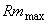 2.4, 2.5. (Измененная редакция, Изм. N 3).
2.6. Непараллельность пластей и кромок в обрезных пиломатериалах, а также пластей в необрезных пиломатериалах допускается в пределах отклонений от номинальных размеров, установленных ГОСТ 24454.
2.7. Дополнительные требования к пиломатериалам, предназначенным для специального судостроения

Нормы ограничения пороковПримечания:1. Сучки размером менее половины максимально допускаемых не учитываются.
2. В пиломатериалах толщиной 40 мм и более (за исключением отборного сорта), допускаются продолговатые и сшивные сучки размером по малой оси до 6 мм и глубиной залегания до 3 мм без ограничения размера по большой оси.
3. Пасынок допускается по нормам несросшихся сучков. В отборном сорте не допускается.
4. Размер сучка определяют расстоянием между касательными к контуру сучка, проведенными параллельно продольной оси пиломатериала. За размер продолговатого и сшивного сучка на пластях пиломатериалов и на всех сторонах брусков и брусьев принимают половину расстояния между касательными, проведенными параллельно продольной оси пиломатериала.
5. В пиломатериалах длиной более 3 м допускается наличие одного сучка размером, предусмотренным в нормах смежного более низкого сорта.
6. На участке пиломатериалов длиной, равной его ширине, наибольшая сумма размеров сучков, лежащих на прямой линии, пересекающей сучки в любом направлении, не должна превышать предельного размера допускаемых сучков.

Продолжение
Примечания:
1. Нормы покоробленности установлены для пиломатериалов с влажностью не более 22%. При большей влажности эти нормы уменьшаются вдвое.
2. Пороки древесины, не упомянутые в настоящем стандарте, допускаются.

2.7.1. Пиломатериалы для обшивки деталей и связей морских катеров, шлюпок судов морского плавания, глиссеров, быстроходных озерных и речных катеров и спортивных судов 1-го класса, должны соответствовать требованиям отборного сорта со следующими дополнениями:ядровая часть на середине длины пиломатериалов должна быть на внутренней пласти: в продольной обшивке - не менее 50%, в диагональной - не менее 25% ширины пласти;

размеры учитываемых сросшихся, частично сросшихся и несросшихся сучков не должны превышать 10 мм;

количество учитываемых сросшихся сучков не должно превышать 1 шт. на любом однометровом участке длины пиломатериала, а частично сросшихся, несросшихся - 1 шт., на 2 м длины пиломатериала;

учитываемые сучки допускаются не ближе 10 мм от ребер пиломатериалов; 

кармашки на наружной пласти пиломатериалов не допускаются.
2.7.2. Пиломатериалы для настила палуб морских судов должны соответствовать требованиям отборного и первого сортов для наружных палуб и первого и второго сортов для внутренних палуб со следующими дополнениями:

на лучших пластях пиломатериалов шириной до 100 мм включительно, предназначаемых для наружных палуб, заболонная часть допускается шириной не более 30 мм, а поверхности пластей должны быть радиальной или близкой к ней распиловки (без клиновых срезов годовых слоев);

учитываемые сучки допускаются: сросшиеся - не ближе 10 мм, частично сросшиеся и несросшиеся - не ближе 15 мм от ребер наружной пласти;

на худшей пласти и нижних половинах площади кромок пиломатериалов сросшиеся сучки допускаются без ограничения, а частично сросшиеся и несросшиеся - до 1/3 ширины пласти;

трещины допускаются в пиломатериалах для наружных палуб глубиной до 1/4 толщины; для внутренних палуб - 1/3 толщины пиломатериалов. По длине трещины в палубных пиломатериалах не ограничиваются;

тупой обзол допускается в палубных пиломатериалах размером не более 5 мм;

рак на лучших пластях и верхних половинах площади кромок, а кармашки на лучшей пласти пиломатериалов для наружных палуб не допускаются;

сердцевина в пределах нижней половины палубных пиломатериалов допускается.

Примечание. Оценку качества палубных пиломатериалов осуществляют по лучшей пласти и верхним половинам площади кромок.

(Измененная редакция, Изм. N 1).
2.8. Пиломатериалы должны быть рассортированы по видам обработки на обрезные и необрезные, по размерам и сортам (каждый сорт отдельно).

По требованию потребителя пиломатериалы могут быть рассортированы по группам сортов в соответствии с назначениями, установленными в обязательном приложении к стандарту.

Пиломатериалы для экспорта должны быть рассортированы в соответствии с нарядом-заказом внешнеторговой организации.
2.9. Сорт, характер обработки, размеры и порода древесины должны быть указаны в спецификации потребителя.
3. ПРАВИЛА ПРИЕМКИ И МЕТОДЫ КОНТРОЛЯ3.1. Правила приемки и методы контроля - по ГОСТ 6564.
4. МАРКИРОВКА, ТРАНСПОРТИРОВАНИЕ И ХРАНЕНИЕ4.1. Маркировка, пакетирование и транспортирование пиломатериалов должно производиться по ГОСТ 6564 и ГОСТ 19041.

Размеры транспортных пакетов - по ГОСТ 16369.
4.2. Хранение пиломатериалов - по ГОСТ 3808.1 и ГОСТ 19041.
ПРИЛОЖЕНИЕ (обязательное)ПРИЛОЖЕНИЕ
Обязательное


Электронный текст документа 
сверен по:
официальное издание
Пиломатериалы. Технические условия:Сб. ГОСТов . - М.: Стандартинформ, 2007Обозначение НТД, на который дана ссылкаНомер пунктаГОСТ 2140-812.2ГОСТ 3808.1-804.2ГОСТ 6564-843.1, 4.1ГОСТ 7016-822.5ГОСТ 9302-831.2ГОСТ 10950-782.3ГОСТ 16369-964.1ГОСТ 18288-871.1ГОСТ 19041-854.1, 4.2ГОСТ 24454-801.2, 2.6, 2.7ГОСТ 26002-83 
1.2Пороки древесины по ГОСТ 2140Нормы ограничения пороков в пиломатериалах для сортовНормы ограничения пороков в пиломатериалах для сортовНормы ограничения пороков в пиломатериалах для сортовНормы ограничения пороков в пиломатериалах для сортовНормы ограничения пороков в пиломатериалах для сортовНормы ограничения пороков в пиломатериалах для сортовНормы ограничения пороков в пиломатериалах для сортовНормы ограничения пороков в пиломатериалах для сортовНормы ограничения пороков в пиломатериалах для сортовНормы ограничения пороков в пиломатериалах для сортовНормы ограничения пороков в пиломатериалах для сортовотборного отборного отборного 1-го1-го2-го2-го3-го3-го4-го4-го1. Сучки Допускаются размером в долях ширины стороны и в количестве на любом однометровом участке длины на каждой из сторон, не более:Допускаются размером в долях ширины стороны и в количестве на любом однометровом участке длины на каждой из сторон, не более:Допускаются размером в долях ширины стороны и в количестве на любом однометровом участке длины на каждой из сторон, не более:Допускаются размером в долях ширины стороны и в количестве на любом однометровом участке длины на каждой из сторон, не более:Допускаются размером в долях ширины стороны и в количестве на любом однометровом участке длины на каждой из сторон, не более:Допускаются размером в долях ширины стороны и в количестве на любом однометровом участке длины на каждой из сторон, не более:Допускаются размером в долях ширины стороны и в количестве на любом однометровом участке длины на каждой из сторон, не более:Допускаются размером в долях ширины стороны и в количестве на любом однометровом участке длины на каждой из сторон, не более:Допускаются размером в долях ширины стороны и в количестве на любом однометровом участке длины на каждой из сторон, не более:Допускаются размером в долях ширины стороны и в количестве на любом однометровом участке длины на каждой из сторон, не более:Допускаются размером в долях ширины стороны и в количестве на любом однометровом участке длины на каждой из сторон, не более:1.1. Сросшиеся здоровые, а в брусьях и частично сросшиеся, и несросшиеся здоровые:РазмерКол-во, шт.Кол-во, шт.РазмерКол-во, шт.РазмерКол-во, шт.РазмерКол-во, шт.РазмерКол-во, шт.пластевые и ребровые кромочные: на пиломатериалах толщиной до 40 мм 
1/5
2
2
1/4
3
1/3
4
1/2
4
Допускаются
Допускаются1/3111/222/32Во всю кромку2""толщиной 40 мм и более1/4, 
но не более 15 мм221/321/23Тоже3""Примечание. В брусьях количество сучков не нормируется.
Примечание. В брусьях количество сучков не нормируется.
Примечание. В брусьях количество сучков не нормируется.
Примечание. В брусьях количество сучков не нормируется.
Примечание. В брусьях количество сучков не нормируется.
Примечание. В брусьях количество сучков не нормируется.
Примечание. В брусьях количество сучков не нормируется.
Примечание. В брусьях количество сучков не нормируется.
Примечание. В брусьях количество сучков не нормируется.
Примечание. В брусьях количество сучков не нормируется.
Примечание. В брусьях количество сучков не нормируется.
Примечание. В брусьях количество сучков не нормируется.
1.2. Частично сросшиеся и несросшиесяДопускаются в общем числе сросшихся здоровых сучков размером в долях ширины стороны и в количестве на любом однометровом участке длины на каждой из сторон, не более:Допускаются в общем числе сросшихся здоровых сучков размером в долях ширины стороны и в количестве на любом однометровом участке длины на каждой из сторон, не более:Допускаются в общем числе сросшихся здоровых сучков размером в долях ширины стороны и в количестве на любом однометровом участке длины на каждой из сторон, не более:Допускаются в общем числе сросшихся здоровых сучков размером в долях ширины стороны и в количестве на любом однометровом участке длины на каждой из сторон, не более:Допускаются в общем числе сросшихся здоровых сучков размером в долях ширины стороны и в количестве на любом однометровом участке длины на каждой из сторон, не более:Допускаются в общем числе сросшихся здоровых сучков размером в долях ширины стороны и в количестве на любом однометровом участке длины на каждой из сторон, не более:Допускаются в общем числе сросшихся здоровых сучков размером в долях ширины стороны и в количестве на любом однометровом участке длины на каждой из сторон, не более:Допускаются в общем числе сросшихся здоровых сучков размером в долях ширины стороны и в количестве на любом однометровом участке длины на каждой из сторон, не более:Допускаются в общем числе сросшихся здоровых сучков размером в долях ширины стороны и в количестве на любом однометровом участке длины на каждой из сторон, не более:Допускаются в общем числе сросшихся здоровых сучков размером в долях ширины стороны и в количестве на любом однометровом участке длины на каждой из сторон, не более:Допускаются в общем числе сросшихся здоровых сучков размером в долях ширины стороны и в количестве на любом однометровом участке длины на каждой из сторон, не более:РазмерРазмерКол-во, шт.РазмерКол-во, шт.РазмерКол-во, шт.РазмерКол-во, шт.РазмерКол-во, шт.пластевые и ребровые1/81/821/521/431/331/24кромочные: на пиломатериалах толщиной до 40 мм1/41/411/311/22Во всю кромку2Во всю кромку2толщиной 40 мм и более10 мм10 мм11/421/322/32То же31.3. Загнившие, гнилые и табачныеНе допускаютсяНе допускаютсяНе допускаютсяДопускаются в общем числе частично сросшихся и несросшихся здоровых сучков тех же размеров и не более половины их количестваДопускаются в общем числе частично сросшихся и несросшихся здоровых сучков тех же размеров и не более половины их количестваДопускаются в общем числе частично сросшихся и несросшихся здоровых сучков тех же размеров и не более половины их количестваДопускаются в общем числе частично сросшихся и несросшихся здоровых сучков тех же размеров и не более половины их количестваДопускаются в общем числе частично сросшихся и несросшихся здоровых сучков тех же размеров и не более половины их количестваДопускаются в общем числе частично сросшихся и несросшихся здоровых сучков тех же размеров и не более половины их количестваДопускаются в общем числе частично сросшихся и несросшихся здоровых сучков тех же размеров и не более половины их количестваДопускаются в общем числе частично сросшихся и несросшихся здоровых сучков тех же размеров и не более половины их количестваДревесина, окружающая табачные сучки, не должна иметь признаков гнили.Древесина, окружающая табачные сучки, не должна иметь признаков гнили.Древесина, окружающая табачные сучки, не должна иметь признаков гнили.Древесина, окружающая табачные сучки, не должна иметь признаков гнили.Древесина, окружающая табачные сучки, не должна иметь признаков гнили.Древесина, окружающая табачные сучки, не должна иметь признаков гнили.Древесина, окружающая табачные сучки, не должна иметь признаков гнили.Древесина, окружающая табачные сучки, не должна иметь признаков гнили.Древесина, окружающая табачные сучки, не должна иметь признаков гнили.Древесина, окружающая табачные сучки, не должна иметь признаков гнили.Древесина, окружающая табачные сучки, не должна иметь признаков гнили.Пороки древесины по ГОСТ 2140Нормы ограничения пороков в пиломатериалах для сортовНормы ограничения пороков в пиломатериалах для сортовНормы ограничения пороков в пиломатериалах для сортовНормы ограничения пороков в пиломатериалах для сортовНормы ограничения пороков в пиломатериалах для сортовотборного 1-го2-го3-го4-гоВ пиломатериалах для несущих конструкций сумма размеров всех сучков, расположенных на участке длиной 200 мм, не должна превышать предельного размера допускаемых сучков.В пиломатериалах для несущих конструкций сумма размеров всех сучков, расположенных на участке длиной 200 мм, не должна превышать предельного размера допускаемых сучков.В пиломатериалах для несущих конструкций сумма размеров всех сучков, расположенных на участке длиной 200 мм, не должна превышать предельного размера допускаемых сучков.В пиломатериалах для несущих конструкций сумма размеров всех сучков, расположенных на участке длиной 200 мм, не должна превышать предельного размера допускаемых сучков.В пиломатериалах для несущих конструкций сумма размеров всех сучков, расположенных на участке длиной 200 мм, не должна превышать предельного размера допускаемых сучков.2. Трещины2.1. Пластевые и кромочные, в том числе выходящие на торецДопускаются длиной в долях длины пиломатериала, не более:Допускаются длиной в долях длины пиломатериала, не более:Допускаются длиной в долях длины пиломатериала, не более:Допускаются длиной в долях длины пиломатериала, не более:Допускаются при условии сохранения целостности пиломатериалаНеглубокиеНеглубокиеНеглубокие и глубокиеНеглубокие и глубокие1/61/41/31/2Глубокие Глубокие 1/101/62.2. Пластевые сквозные, в том числе выходящие на торецДопускаются длиной в мм, не более:Допускаются длиной в мм, не более:Допускаются длиной в мм, не более:Допускаются общей длиной в долях длины пиломатериала, не более:Допускаются общей длиной в долях длины пиломатериала, не более:1001502001/61/42.3. Торцовые (кроме трещин усушки)Не допускаютсяДопускаются на одном торце длиной в долях ширины пиломатериала, не более:Допускаются на одном торце длиной в долях ширины пиломатериала, не более:Допускаются на одном торце длиной в долях ширины пиломатериала, не более:Допускаются при условии сохранения целостности пиломатериала1/41/31/2Примечание. Допускаемые размеры трещин установлены для пиломатериалов с влажностью древесины не более 22%, при большей влажности эти размеры трещин уменьшаются вдвое.
Примечание. Допускаемые размеры трещин установлены для пиломатериалов с влажностью древесины не более 22%, при большей влажности эти размеры трещин уменьшаются вдвое.
Примечание. Допускаемые размеры трещин установлены для пиломатериалов с влажностью древесины не более 22%, при большей влажности эти размеры трещин уменьшаются вдвое.
Примечание. Допускаемые размеры трещин установлены для пиломатериалов с влажностью древесины не более 22%, при большей влажности эти размеры трещин уменьшаются вдвое.
Примечание. Допускаемые размеры трещин установлены для пиломатериалов с влажностью древесины не более 22%, при большей влажности эти размеры трещин уменьшаются вдвое.
Примечание. Допускаемые размеры трещин установлены для пиломатериалов с влажностью древесины не более 22%, при большей влажности эти размеры трещин уменьшаются вдвое.
3. Пороки строения древесины3.1. Наклон волоконДопускается не более 5%ДопускаетсяДопускаетсяДопускаетсяДопускается3.2. КреньНе допускаетсяДопускается не более 20% площади пласти пиломатериалаДопускаетсяДопускаетсяДопускается3.3. КармашкиДопускаются односторонние на любом однометровом участке длины в количестве 1 шт. длиной не более 50 ммДопускаются на любом однометровом участке длины пиломатериала в шт., не болееДопускаются на любом однометровом участке длины пиломатериала в шт., не болееДопускаютсяДопускаются2 43.4. Сердцевина и двойная сердцевинаНе допускаетсяДопускается без отлупны и радиальных трещин только в пиломатериалах толщиной 40 мм и болееДопускаетсяДопускаетсяДопускается3.5. ПроростьНе допускаетсяДопускается односторонняя шириной в долях соответствующей стороны пиломатериала, не более:Допускается односторонняя шириной в долях соответствующей стороны пиломатериала, не более:Допускается односторонняя шириной в долях соответствующей стороны пиломатериала, не более:Допускается1/101/51/4и длиной в долях длины пиломатериала, не более:и длиной в долях длины пиломатериала, не более:и длиной в долях длины пиломатериала, не более:1/301/101/103.6. РакНе допускаетсяНе допускаетсяДопускается протяжением в долях длины пиломатериала доДопускается протяжением в долях длины пиломатериала доДопускается1/5 1/3но не более 1 м но не более 1 м 4. Грибные поражения4.1. Грибные ядровые пятна (полосы)Не допускаютсяДопускаются общей площадью в % от площади пиломатериала, не более:Допускаются общей площадью в % от площади пиломатериала, не более:ДопускаютсяДопускаются10204.2. Заболонные грибные окраски и плесеньНе допускаютсяДопускаются поверхностные в виде пятен и полос. Глубокие допускаются общей площадью в % от площади пиломатериала, не более:Допускаются поверхностные в виде пятен и полос. Глубокие допускаются общей площадью в % от площади пиломатериала, не более:Допускаются поверхностные в виде пятен и полос. Глубокие допускаются общей площадью в % от площади пиломатериала, не более:Допускаются1020504.3. ГнилиНе допускаютсяНе допускаютсяНе допускаютсяНе допускаютсяДопускается только пестрая ситовая ядровая гниль в виде пятен и полос общей площадью не более 10% площади пиломатериала5. Биологические повреждения5.1. ЧервоточинаДопускается неглубокая на обзольных частях пиломатериалаДопускается неглубокая на обзольных частях пиломатериалаДопускается на любом однометровом участке длины пиломатериала в шт., не более:Допускается на любом однометровом участке длины пиломатериала в шт., не более:Допускается на любом однометровом участке длины пиломатериала в шт., не более:2366. Инородные включения, механические повреждения и пороки обработки6.1. Инородные включения (проволока, гвозди, металлические осколки и др.)Не допускаютсяНе допускаютсяНе допускаютсяНе допускаютсяНе допускаются6.2. Обзол (в обрезных пиломатериалах)Острый не допускаетсяОстрый не допускаетсяОстрый не допускаетсяОстрый не допускаетсяДопускается тупой и острый при условии, что пласти пропилены не менее, чем на 1/2 ширины, а кромки не менее, чем на 3/4 длины пиломатериалаТупой допускается на пластях и кромках размером в долях ширины соответствующих сторон пиломатериала без ограничения по длине, не более:Тупой допускается на пластях и кромках размером в долях ширины соответствующих сторон пиломатериала без ограничения по длине, не более:Тупой допускается на пластях и кромках размером в долях ширины соответствующих сторон пиломатериала без ограничения по длине, не более:Тупой допускается на пластях и кромках размером в долях ширины соответствующих сторон пиломатериала без ограничения по длине, не более:1/61/61/61/3Допускается на отдельных участках кромок размером в долях ширины кромки, не более:Допускается на отдельных участках кромок размером в долях ширины кромки, не более:Допускается на отдельных участках кромок размером в долях ширины кромки, не более:Допускается на отдельных участках кромок размером в долях ширины кромки, не более:1/31/31/32/3и протяженностью в долях длины пиломатериала, не более:и протяженностью в долях длины пиломатериала, не более:и протяженностью в долях длины пиломатериала, не более:и протяженностью в долях длины пиломатериала, не более:1/61/61/61/4Примечания:Примечания:Примечания:Примечания:Примечания:Примечания:1. Кора на обзолах экспортных пиломатериалов не допускается.1. Кора на обзолах экспортных пиломатериалов не допускается.1. Кора на обзолах экспортных пиломатериалов не допускается.1. Кора на обзолах экспортных пиломатериалов не допускается.1. Кора на обзолах экспортных пиломатериалов не допускается.1. Кора на обзолах экспортных пиломатериалов не допускается.2. Обрезные пиломатериалы, соответствующие по всем показателям требованиям определенного сорта, но с обзолом, превышающим установленную норму для этого сорта, допускается переводить в необрезные с сохранением сортности.
2. Обрезные пиломатериалы, соответствующие по всем показателям требованиям определенного сорта, но с обзолом, превышающим установленную норму для этого сорта, допускается переводить в необрезные с сохранением сортности.
2. Обрезные пиломатериалы, соответствующие по всем показателям требованиям определенного сорта, но с обзолом, превышающим установленную норму для этого сорта, допускается переводить в необрезные с сохранением сортности.
2. Обрезные пиломатериалы, соответствующие по всем показателям требованиям определенного сорта, но с обзолом, превышающим установленную норму для этого сорта, допускается переводить в необрезные с сохранением сортности.
2. Обрезные пиломатериалы, соответствующие по всем показателям требованиям определенного сорта, но с обзолом, превышающим установленную норму для этого сорта, допускается переводить в необрезные с сохранением сортности.
2. Обрезные пиломатериалы, соответствующие по всем показателям требованиям определенного сорта, но с обзолом, превышающим установленную норму для этого сорта, допускается переводить в необрезные с сохранением сортности.
6.3. Скос пропилаВ пиломатериалах один торец (в экспортных пиломатериалах оба торца) должен быть опилен перпендикулярно к продольной оси пиломатериала. Отклонение от перпендикулярности торца к пласти и кромке допускается до 5% ширины и толщины пиломатериала соответственно.В пиломатериалах один торец (в экспортных пиломатериалах оба торца) должен быть опилен перпендикулярно к продольной оси пиломатериала. Отклонение от перпендикулярности торца к пласти и кромке допускается до 5% ширины и толщины пиломатериала соответственно.В пиломатериалах один торец (в экспортных пиломатериалах оба торца) должен быть опилен перпендикулярно к продольной оси пиломатериала. Отклонение от перпендикулярности торца к пласти и кромке допускается до 5% ширины и толщины пиломатериала соответственно.В пиломатериалах один торец (в экспортных пиломатериалах оба торца) должен быть опилен перпендикулярно к продольной оси пиломатериала. Отклонение от перпендикулярности торца к пласти и кромке допускается до 5% ширины и толщины пиломатериала соответственно.В пиломатериалах один торец (в экспортных пиломатериалах оба торца) должен быть опилен перпендикулярно к продольной оси пиломатериала. Отклонение от перпендикулярности торца к пласти и кромке допускается до 5% ширины и толщины пиломатериала соответственно.6.4. Риски, волнистость, вырывДопускаются в пределах отклонений от номинальных размеров, установленных в ГОСТ 24454Допускаются в пределах отклонений от номинальных размеров, установленных в ГОСТ 24454Допускаются в пределах отклонений от номинальных размеров, установленных в ГОСТ 24454Допускаются глубиной не более 3 ммДопускаются7. Покоробленности7.1. Покоробленность продольная по пласти и кромке, крыловатостьДопускается стрела прогиба в долях длины пиломатериала в %, не более:Допускается стрела прогиба в долях длины пиломатериала в %, не более:Допускается стрела прогиба в долях длины пиломатериала в %, не более:Допускается стрела прогиба в долях длины пиломатериала в %, не более:Допускаются0,20,20,20,4Примечание. В необрезных пиломатериалах продольная покоробленность по кромке не нормируется.Примечание. В необрезных пиломатериалах продольная покоробленность по кромке не нормируется.Примечание. В необрезных пиломатериалах продольная покоробленность по кромке не нормируется.Примечание. В необрезных пиломатериалах продольная покоробленность по кромке не нормируется.Примечание. В необрезных пиломатериалах продольная покоробленность по кромке не нормируется.Примечание. В необрезных пиломатериалах продольная покоробленность по кромке не нормируется.7.2. Покороблен-
ность поперечнаяДопускается стрела прогиба в долях ширины пиломатериала в %, не более:Допускается стрела прогиба в долях ширины пиломатериала в %, не более:Допускается стрела прогиба в долях ширины пиломатериала в %, не более:Допускается стрела прогиба в долях ширины пиломатериала в %, не более:Допускается1112Сорта 
(группы сортов) пиломатериалов
Основные назначения пиломатериалов0, 1, 2Специальное судостроение - для обшивки и связей морских катеров, шлюпок, судов морского плавания, глиссеров, быстроходных озерных и речных катеров и спортивных судов 1-го класса, настила наружных и внутренних палуб морских судов0, 1, 2Сельхозмашиностроение - для изготовления деревянных деталей сельскохозяйственных машин0, 1, 2, 3Вагоностроение - для изготовления деревянных деталей вагонов железных дорогСудостроениеАвтостроение - для изготовления деревянных деталей платформ грузовых автомобилей, прицепов и полуприцеповМостостроение, обозостроение1, 2, 3Строительство и ремонтно-эксплуатационные нужды, элементы несущих конструкций, детали окон и дверей, строганые детали, детали деревянных домов и др.Производство различных изделий деревообработки, включая мебель, клепку для заливных и сухотарных бочек, спецтару3, 4Тара и упаковка4Для использования на малоответственные детали в строительстве, раскроя на мелкие заготовки различного назначения 
